Circolare 18/21										Cesena, 17/9/2021							           Ai genitori degli alunni delle classi primeEntrambi i plessip.c. al personale ATAalla segreteria didatticaai docenti delle classi primeOggetto: convocazione assemblea on line per genitori di alunni classi 1eE’ convocata per sabato 25  settembre, dalle ore 9.30 alle ore 11 un’assemblea on line delle famiglie degli alunni/e delle classi prime dell’ITT  Pascal e dalle ore 11 alle 12.30 dell’IPSIA Comandini.L’incontro sarà tenuto dal Dirigente Scolastico. All’incontro sono invitati tutti i genitori delle classi prime facoltativamente: tutti i genitori riceveranno via mail agli indirizzi mail comunicati a suo tempo all’atto dell’iscrizione l’invito mediante link di meet per il proprio orarioL’ordine del giorno orientativo è il seguente:Misure anti rischio COVID dell’Istituto Pascal ComandiniComunicazioni inerenti il regolamento di istituto, i permessi di entrata e uscita, i ritardi, le assenze, le giustificazioniLa procedura di comunicazioni scuola-famiglia e i momenti di ricevimento dei docentiIl portale web di istituto e la consultazione dei voti on line   Il Dirigente ScolasticoProf. Francesco Postiglione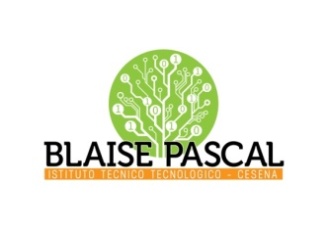 ISTITUTO Superiore 
Pascal/ComandiniP.le Macrelli, 100 
47521 Cesena 
Tel. +39 054722792 
Cod.fisc. 90076540401 - Cod.Mecc. FOIS01100L
FOIS01100L@istruzione.itFOIS01100L@pec.istruzione.it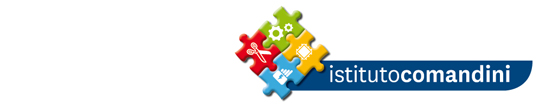 